Supplementary Figure 4: Linkage disequilibrium (LD) across different linkage groups of B. napus. LD was evaluated by calculating the r2 coefficient using 12414 SNP markers.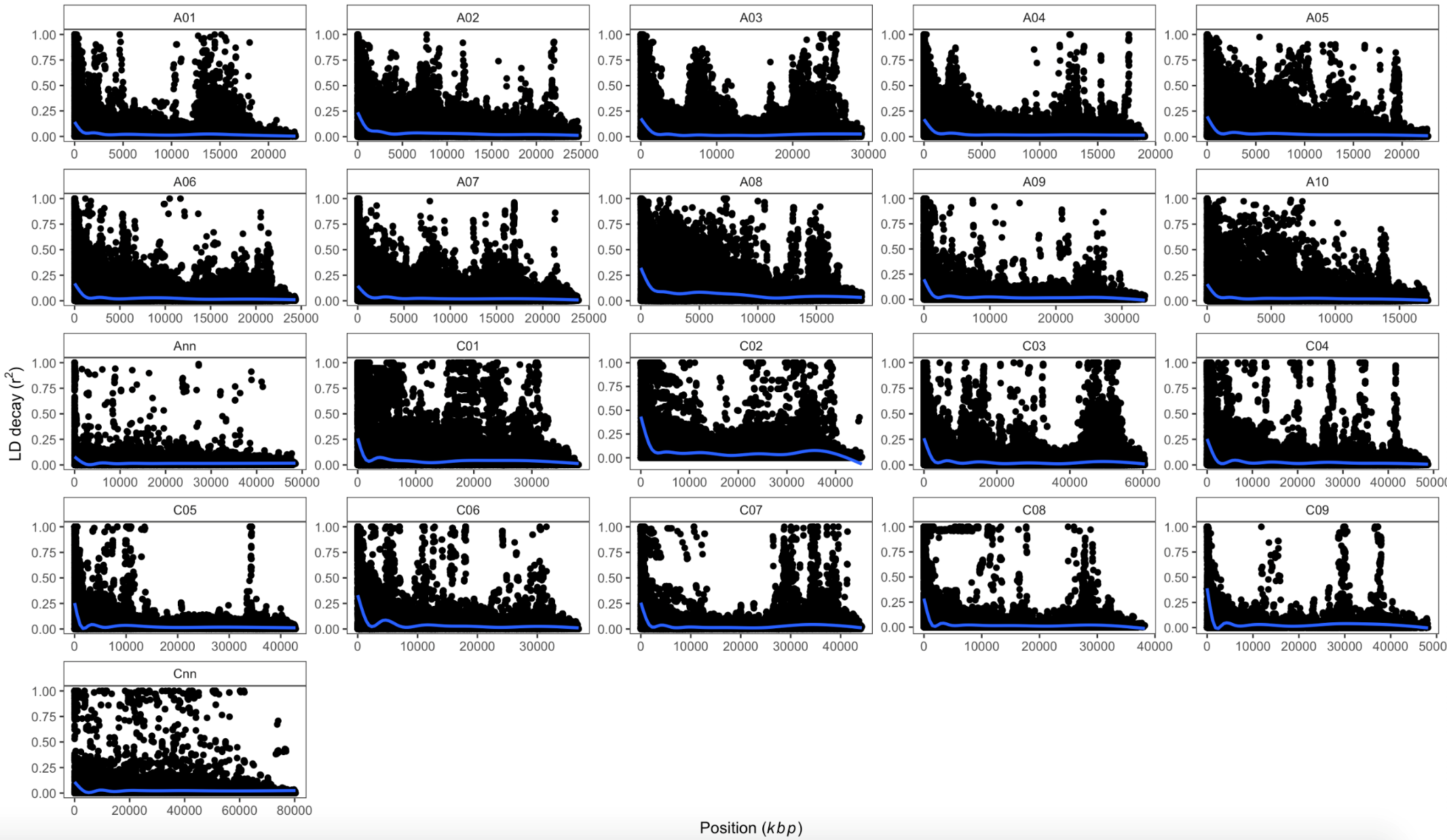 